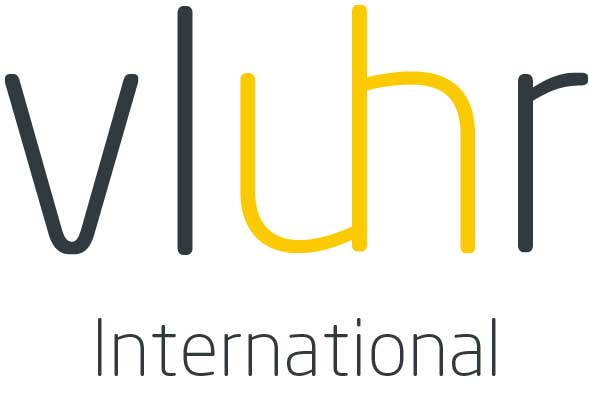 Aanvraagdossier Gezamenlijke opleidingenacademiejaar 2022-2023Gelieve alle velden in te vullen om de aanvraag ontvankelijk te laten zijn (uitgezonderd 16. Legale implicatie).1.	Naam van de hogeronderwijsinstelling die de aanvraag indient2.	Naam van de gezamenlijke opleiding3.	Studiegebieden / disciplines4.	Niveau (Bachelor / Master)5.	Duur van het gezamenlijk programma (aantal jaar / ECTS)6.	Voltijds of deeltijds7.	Deelnemende hogeronderwijsinstellingen 8.	Onderwijstaal /-talen9.	Betreft het een nieuwe gezamenlijke opleiding of een bestaande Vlaamse opleiding die              hervormd wordt tot een internationale gezamenlijke opleiding? Op welke manier wordt de              opleiding samen met de partnerinstellingen ontwikkeld? Op welke vlakken is er               complementariteit met de partnerinstellingen?10.	Waarin ligt de meerwaarde van de gezamenlijke opleiding? Schets de beleidscontext op instellingsniveau, en de beoogde doelstellingen van de gezamenlijke opleiding. 11.	Inhoudelijke beschrijving van de gezamenlijke opleiding (doelstellingen, leerresultaten, vakkenpakket).12. Welke didactische methodologie wordt toegepast om van een  classroom een international classroom  te maken?13.	Beoogd aantal studenten / beoogd aantal internationale studenten?	Toelatingsvoorwaarden voor studenten.Omschrijving verplichte studentenmobiliteit (duur/ECTS). 	Beschrijving van de culturele aspecten van de studentenmobiliteit.              Hoe wordt de kwaliteit van de studentenbegeleiding gegarandeerd?14.	Beschrijving van de inhoudelijke en culturele aspecten van de docentenmobiliteit.15.	Welke stappen worden genomen om de kwaliteit van de partnerschappen  en van de              opleiding te verzekeren?16.	Legale implicaties (vb. copyright)17. Samenvatting van het opzet, de doelstellingen en het studiegebied /de studiegebieden (in hetEngels en in Word-versie). 		Deze tekst wordt gebruikt voor de promotie van de gezamenlijke opleidingen viaStudy in Flanders.18.	Uitgewerkt budget / Verdeelsleuteldient als bijlage te worden toegevoegdvb. werkingskosten (voorbereiding, uitvoering / administratief, logistiek, personeel), reis- en verblijfkosten van staf, andere.19.	(Ontwerp van) Samenwerkingsakkoorddient als bijlage te worden toegevoegd20.	Contactpersoonnaam / functie / telefoonnummer / e-mailDatum:Naam + Handtekening – instellingsverantwoordelijke:Naam + Handtekening – verantwoordelijke centraal international office:Naam + Handtekening – contactpersoon gezamenlijke opleiding: